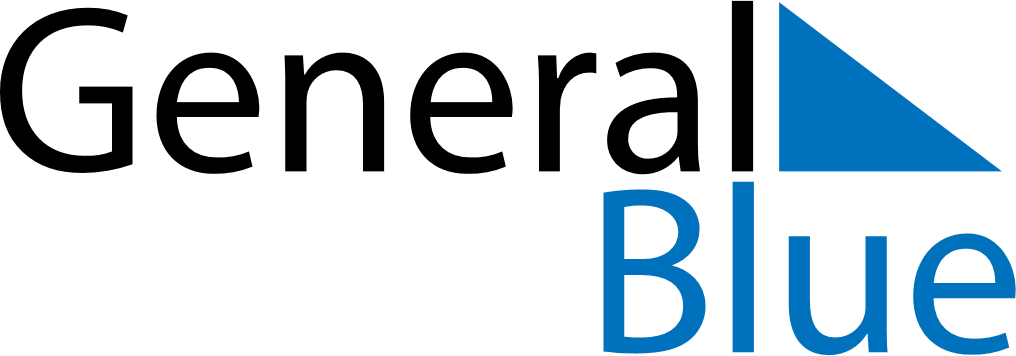 March 2024March 2024March 2024March 2024March 2024March 2024March 2024Halsua, Central Ostrobothnia, FinlandHalsua, Central Ostrobothnia, FinlandHalsua, Central Ostrobothnia, FinlandHalsua, Central Ostrobothnia, FinlandHalsua, Central Ostrobothnia, FinlandHalsua, Central Ostrobothnia, FinlandHalsua, Central Ostrobothnia, FinlandSundayMondayMondayTuesdayWednesdayThursdayFridaySaturday12Sunrise: 7:28 AMSunset: 5:42 PMDaylight: 10 hours and 13 minutes.Sunrise: 7:25 AMSunset: 5:45 PMDaylight: 10 hours and 19 minutes.34456789Sunrise: 7:22 AMSunset: 5:48 PMDaylight: 10 hours and 26 minutes.Sunrise: 7:18 AMSunset: 5:51 PMDaylight: 10 hours and 32 minutes.Sunrise: 7:18 AMSunset: 5:51 PMDaylight: 10 hours and 32 minutes.Sunrise: 7:15 AMSunset: 5:54 PMDaylight: 10 hours and 38 minutes.Sunrise: 7:11 AMSunset: 5:57 PMDaylight: 10 hours and 45 minutes.Sunrise: 7:08 AMSunset: 6:00 PMDaylight: 10 hours and 51 minutes.Sunrise: 7:05 AMSunset: 6:03 PMDaylight: 10 hours and 58 minutes.Sunrise: 7:01 AMSunset: 6:06 PMDaylight: 11 hours and 4 minutes.1011111213141516Sunrise: 6:58 AMSunset: 6:08 PMDaylight: 11 hours and 10 minutes.Sunrise: 6:54 AMSunset: 6:11 PMDaylight: 11 hours and 17 minutes.Sunrise: 6:54 AMSunset: 6:11 PMDaylight: 11 hours and 17 minutes.Sunrise: 6:51 AMSunset: 6:14 PMDaylight: 11 hours and 23 minutes.Sunrise: 6:47 AMSunset: 6:17 PMDaylight: 11 hours and 29 minutes.Sunrise: 6:44 AMSunset: 6:20 PMDaylight: 11 hours and 36 minutes.Sunrise: 6:41 AMSunset: 6:23 PMDaylight: 11 hours and 42 minutes.Sunrise: 6:37 AMSunset: 6:26 PMDaylight: 11 hours and 48 minutes.1718181920212223Sunrise: 6:34 AMSunset: 6:29 PMDaylight: 11 hours and 55 minutes.Sunrise: 6:30 AMSunset: 6:32 PMDaylight: 12 hours and 1 minute.Sunrise: 6:30 AMSunset: 6:32 PMDaylight: 12 hours and 1 minute.Sunrise: 6:27 AMSunset: 6:34 PMDaylight: 12 hours and 7 minutes.Sunrise: 6:23 AMSunset: 6:37 PMDaylight: 12 hours and 14 minutes.Sunrise: 6:20 AMSunset: 6:40 PMDaylight: 12 hours and 20 minutes.Sunrise: 6:16 AMSunset: 6:43 PMDaylight: 12 hours and 26 minutes.Sunrise: 6:13 AMSunset: 6:46 PMDaylight: 12 hours and 33 minutes.2425252627282930Sunrise: 6:09 AMSunset: 6:49 PMDaylight: 12 hours and 39 minutes.Sunrise: 6:06 AMSunset: 6:52 PMDaylight: 12 hours and 45 minutes.Sunrise: 6:06 AMSunset: 6:52 PMDaylight: 12 hours and 45 minutes.Sunrise: 6:02 AMSunset: 6:55 PMDaylight: 12 hours and 52 minutes.Sunrise: 5:59 AMSunset: 6:57 PMDaylight: 12 hours and 58 minutes.Sunrise: 5:55 AMSunset: 7:00 PMDaylight: 13 hours and 4 minutes.Sunrise: 5:52 AMSunset: 7:03 PMDaylight: 13 hours and 11 minutes.Sunrise: 5:49 AMSunset: 7:06 PMDaylight: 13 hours and 17 minutes.31Sunrise: 6:45 AMSunset: 8:09 PMDaylight: 13 hours and 23 minutes.